Broiler Farm Management, Broiler’s Live Weight Gain and Income from Broiler at Madhukhali Upuzila, Faridpur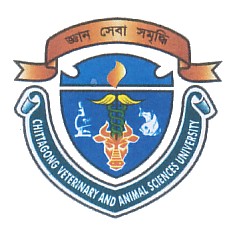 Roll No: 2007/15Reg. No: 301Intern ID: B-13Session: 2006 – 2007Production Report presented in partial fulfillment for the Degree ofDoctor of Veterinary Medicine (DVM)Faculty of Veterinary Medicine     Chittagong Veterinary and Animal Sciences University                               Khulshi, Chittagong-4202.February’ 2013Broiler Farm Management, Broiler’s Live Weight Gain and Income from Broiler at Madhukhali Upuzila, FaridpurA production Report submitted as per approved style and content………………….	……………………Author	SupervisorName: Md. Ershad Hossain	Dr. Md. Kabirul Islam KhanRoll No:2007/15	Department of  GeneticsReg No: 301	and Animal BreedingIntern ID: B-13 	Chittagong Veterinary andSession: 2006-2007	 Animal Sciences UniversityDate of Submission:14 February,2013INDEXACKNOWLEDGEMENT                                                            Page No.    IABSTRACT								  Page No.  IIAcknowledgement1 am very grateful to my supervisor Dr. Md. Kabirul Islam Khan, Profesor, Dept. of Genetics and Animal Breeding, Chittagong  Veterinary and Animal Sciences University, Khulshi, Chittagong for his valuable suggestion and constant encouragement during entire period of my study work. The author would like to thanks Dr. Masuduzzaman, Dean, Faculty of Veterinary Medicine. The author expresses his grateful to his parents for their helpful cooperation during the study period.The author expresses his grateful to all Departmental Head of CVASU for their kind cooperation. Moreover he also expresses his respect to all other teachers of CVASU for their kind cooperation during the study period.The author is greatful to Dr. Bibek Chandra Sutradhar, Director, External Affairs, CVASU for his best cooperation in the study.The author would like to specially thanks to farm owner and their staffs for their best cooperation in the study.The authorIAbstractA study on commercial broiler farming were carried out in the shikder poultry farm in Madhukhali, Madhukhali upazila under Faridpur district from 30 July to 10 August 2012, to know   of the  liveweight and liveweight gain, feed conversion efficiency (FCR),and profitability  of broiler farming. Inaddition broiler management of this studied farm was also investigate. The average feed intake, body weight gain and FCR of the flock (500) are 2730.7gm/bird, 1431.87gm/bird and 1:1.9, respectively. The cost per bird and profit per bird are 173.2 Tk and 15.35Tk, respectively. It could be seen that the body weight of Cobb500 was achieved at the profitable state through proper care and management of broiler rearing.Key Words: Broiler, feed conversion ratio, feed intake, live weight gain, cost and profitIICHAPTERContentsPage No.IIntroduction01-03IIReview of literature 04-06IIIMaterials and Methods07-12IVResult and Discussion13-16VConclusion17VIReferences18